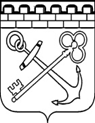 АДМИНИСТРАЦИЯ ЛЕНИНГРАДСКОЙ ОБЛАСТИКОМИТЕТ ПО ТОПЛИВНО-ЭНЕРГЕТИЧЕСКОМУ КОМПЛЕКСУ ЛЕНИНГРАДСКОЙ ОБЛАСТИПРИКАЗ«___»______________2020 г.	 								№____О внесении изменений в приказ комитета по топливно-энергетическому комплексу Ленинградской области от 18 февраля 2013 года № 2 «Об утверждении Перечня должностей государственной гражданской службы комитета по топливно-энергетическому комплексу Ленинградской области, при назначении на которые граждане и при замещении которых государственные гражданские служащие Ленинградской области обязаны представлять сведения о своих доходах, об имуществе и обязательствах имущественного характера, а также сведения о доходах, об имуществе и обязательствах имущественного характера своих супруги (супруга) и несовершеннолетних детей»В связи с изменением структуры комитета по топливно-энергетическому комплексу Ленинградской области (далее – комитет) и в целях приведения нормативных правовых актов комитета в соответствие с действующим законодательством, п р и к а з ы в а ю:1. Внести в приказ комитета по топливно-энергетическому комплексу Ленинградской области от 18 февраля 2013 года № 2 «Об утверждении Перечня должностей государственной гражданской службы комитета по топливно-энергетическому комплексу Ленинградской области, при назначении на которые граждане и при замещении которых государственные гражданские служащие Ленинградской области обязаны представлять сведения о своих доходах, об имуществе и обязательствах имущественного характера, а также сведения о доходах, об имуществе и обязательствах имущественного характера своих супруги (супруга) и несовершеннолетних детей» следующие изменения:  В Перечне должностей государственной гражданской службы комитета по топливно-энергетическому комплексу Ленинградской области, при замещении которых государственные гражданские служащие обязаны представлять сведения о своих доходах, об имуществе и обязательствах имущественного характера, а также сведения о доходах, об имуществе и обязательствах имущественного характера своих супруги (супруга) и несовершеннолетних детей (Приложение к приказу) исключить слова:«В секторе делопроизводства:Консультант сектора делопроизводства».2. Контроль за исполнением настоящего приказа оставляю за собой.Председатель комитета 								Ю.В. АндреевИсполнитель:_________/А.О. Ивлева Согласовано:_________/Е.А. Богданова                      _________/А.Ю. Белов